T.C.MUDANYA KAYMAKAMLIĞINECLA ORHAN İLKOKULU VE ORTAOKULU MÜDÜRLÜĞÜ2019-2023 STRATEJİK PLANI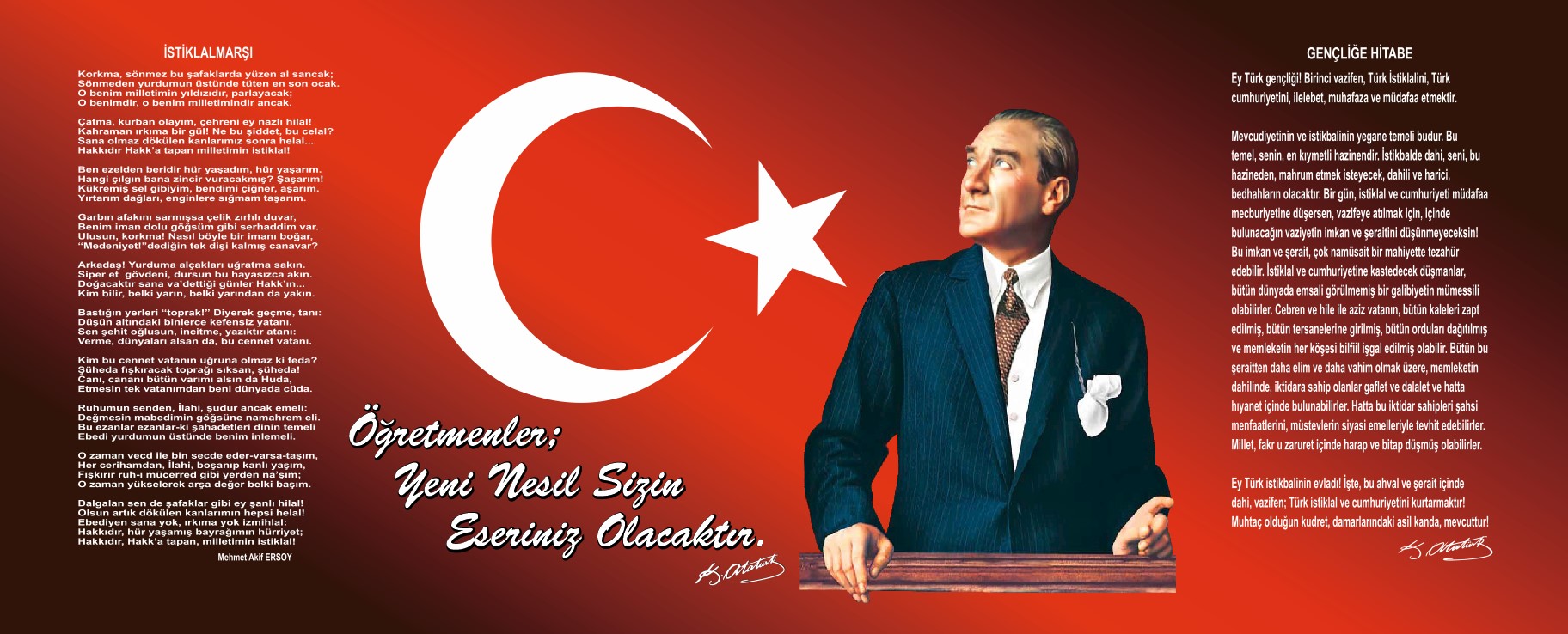 SunuşBir ulusun kalkınmasındaki en önemli etken, çağdaş bir eğitim yapısına sahip olmaktır. Gelişmiş ülkelerde uzun yıllardır sürdürülmekte olan kaynakların rasyonel bir şekilde kullanımı, eğitimde stratejik planlamayı zorunlu kılmıştır. Geçmişten günümüze gelirken var olan yaratıcılığın getirdiği teknolojik ve sosyal anlamda gelişmişliğin ulaştığı hız, artık kaçınılmazları da önümüze sererek kendini göstermektedir. Gelişen ve sürekliliği izlenebilen, bilgi ve planlama temellerine dayanan güçlü bir yaşam standardı ve ekonomik yapı; stratejik amaçlar, hedefler ve planlanmış zaman diliminde gerçekleşecek uygulama faaliyetleri ile oluşabilmektedir.Okulumuz misyon, vizyon ve stratejik planını ilk olarak 2010 Yılında belirlemiştir. Okulumuz daha iyi bir eğitim seviyesine ulaşmak düşüncesi ile sürekli yenilenmeyi ve kalite kültürünü kendisine ilke edinmeyi amaçlamaktadır. Bu hazırladığımız plan 2019-2023 yılları arasını kapsayacak beş yıllık bir plandır.Büyük Önder Atatürk’ü örnek alan bizler; çağa uyum sağlamış, çağı yönlendiren gençler yetiştirmek için var olan okulumuz, geleceğimizin teminatı olan öğrencilerimizin düşünce ufku ve yenilikçi ruhu açık Türkiye Cumhuriyeti’nin çıtasını daha yükseklere taşıyan bireyler olması için öğretmenleri ve idarecileriyle özverili bir şekilde tüm azmimizle çalışmaktayız.Necla Orhan İlkokulu ve Ortaokulu olarak en büyük amacımız öğrencilerimizin girdikleri her türlü ortamda çevresindekilere ışık tutan, hayata hazır, hayatı aydınlatan, bizleri daha da ileriye götürecek gençler yetiştirmektir. Bu gençlerin ileride ‘ güvenilir, ahlaklı, mutlu, iletişime açık, çözüm üreten, yenilikçi, insancıl Necla Orhan gençleri olarak anılmaları en güçlü arzumuzdur.Öğrencilerimizin okuyan, okuduğundan anlamlar çıkaran, anladığını uygulayabilen, yaşantısına anlam kazandırabilen, birbirini seven, birbirlerinin yaşam standartlarını saygıyla karşılayan, farklılıklarımızın zenginlik olduğunun farkında olan, demokrasinin farklılıkların uyumu olduğunu fark eden bireyler olması için Necla Orhan İlkokulu ve Ortaokulu öğretmenleri ve yöneticileri olarak azami ölçüde çaba sarf etmekteyiz.Okulumuz çalışanlarının, stratejik planın uygulanması aşamasında da etkin ve önemli görevler üstleneceklerine inancımız tamdır. Bu yolla Necla Orhan İlkokulu ve Ortaokulu her geçen yıl güçlenerek gelişecek ve Türkiye’nin aydınlık yarınlarını yaratma mücadelesinde ışık olmaya devam edecektir.Necla Orhan İlkokulu ve Ortaokulu stratejik planı (2019/2023) da belirtilen amaç ve hedeflere ulaşmamızın, okulumuzun gelişme ve kurumsallaşma süreçlerine önemli katkılar sağlayacağına inanmaktayız.Planın hazırlanmasında emeği geçen Stratejik Yönetim Ekibi ’ne ve uygulanmasında yardımcı olacak tüm kurum ve kuruluşlara, öğretmen, öğrenci ve velilerimize teşekkür ederiz.                       Nilüfer İŞYAR       Okul MüdürüİçindekilerSunuş	3İçindekiler	4BÖLÜM I: GİRİŞ ve PLAN HAZIRLIK SÜRECİ	5BÖLÜM II: DURUM ANALİZİ	6Okulun Kısa Tanıtımı 	6Okulun Mevcut Durumu: Temel İstatistikler	7PAYDAŞ ANALİZİ	12GZFT (Güçlü, Zayıf, Fırsat, Tehdit) Analizi	16Gelişim ve Sorun Alanları	20BÖLÜM III: MİSYON, VİZYON VE TEMEL DEĞERLER	22MİSYONUMUZ 	22VİZYONUMUZ 	22TEMEL DEĞERLERİMİZ 	22BÖLÜM IV: AMAÇ, HEDEF VE EYLEMLER	23TEMA I: EĞİTİM VE ÖĞRETİME ERİŞİM	23TEMA II: EĞİTİM VE ÖĞRETİMDE KALİTENİN ARTIRILMASI	25TEMA III: KURUMSAL KAPASİTE	29V. BÖLÜM: MALİYETLENDİRME	31EKLER:	32BÖLÜM I: GİRİŞ ve PLAN HAZIRLIK SÜRECİ2019-2023 dönemi stratejik plan hazırlanması süreci Üst Kurul ve Stratejik Plan Ekibinin oluşturulması ile başlamıştır. Ekip tarafından oluşturulan çalışma takvimi kapsamında ilk aşamada durum analizi çalışmaları yapılmış ve durum analizi aşamasında paydaşlarımızın plan sürecine aktif katılımını sağlamak üzere paydaş anketi, toplantı ve görüşmeler yapılmıştır. Durum analizinin ardından geleceğe yönelim bölümüne geçilerek okulumuzun amaç, hedef, gösterge ve eylemleri belirlenmiştir. Çalışmaları yürüten ekip ve kurul bilgileri altta verilmiştir.STRATEJİK PLAN ÜST KURULUBÖLÜM II: DURUM ANALİZİOkulun Kısa Tanıtımı Okulumuz, Mudanya ilçesine bağlı Bademli Mahallesinde 1965 yılında açılmış olan tek derslikli Bademli Ortaokulu olarak faaliyette iken 2005 yılında yıkılarak yeniden yapılmıştır.       Okul, Bursa ilimizin tanınmış sanayi kuruluşlarından ORHAN HOLDİNG tarafından EĞİTİME %100 DESTEK Kampanyası kapsamında yapılmıştır. Yapımına 2005 yılı Nisan ayında başlanan okulumuz 12 Eylül 2005 tarihinde eğitim öğretime açılmıştır.       Bursa Valiliğinin 31.10.2005 Tarih ve 60674 Sayılı olurlarıyla okulumuza Orhan Holding onursal başkanı Sayın İbrahim ORHAN’ ın eşi, saygıdeğer hanımefendi Necla ORHAN’ ın ismi verilmiştir.       21.05.2010 tarihinde Bursa Valiliği ve Orhan Holding Onursal Başkanı İbrahim Orhan ile yapılan protokol ile 30.06.2014 tarihinde başlayıp 01.09.2014 tarihinde biten ek bina ile okulumuza 2 katlı 750 M2 kapalı alana sahip 5 derslik,  Bilgisayar sınıfı,  Spor Odası, Fen Laboratuarı,  Çok Amaçlı Salon, Müdür odası, 2 derslik anasınıfı ve anasınıfı mutfağı kazandırılmıştır.Okulun Mevcut Durumu: Temel İstatistiklerOkul KünyesiOkulumuzun temel girdilerine ilişkin bilgiler altta yer alan okul künyesine ilişkin tabloda yer almaktadır.Temel Bilgiler Tablosu- Okul Künyesi Çalışan BilgileriOkulumuzun çalışanlarına ilişkin bilgiler altta yer alan tabloda belirtilmiştir.Çalışan Bilgileri TablosuOkulumuz Bina ve Alanları	Okulumuzun binası ile açık ve kapalı alanlarına ilişkin temel bilgiler altta yer almaktadır.Okul Yerleşkesine İlişkin Bilgiler Sınıf ve Öğrenci Bilgileri:Okulumuzda yer alan sınıfların öğrenci sayıları alttaki tabloda verilmiştir..Donanım ve Teknolojik KaynaklarımızTeknolojik kaynaklar başta olmak üzere okulumuzda bulunan çalışır durumdaki donanım malzemesine ilişkin bilgiye alttaki tabloda yer verilmiştir.Teknolojik Kaynaklar TablosuGelir ve Gider BilgisiOkulumuzun genel bütçe ödenekleri, okul aile birliği gelirleri ve diğer katkılarda dâhil olmak üzere gelir ve giderlerine ilişkin son iki yıl gerçekleşme bilgileri alttaki tabloda verilmiştir.PAYDAŞ ANALİZİKurumumuzun temel paydaşları öğrenci, veli ve öğretmen olmakla birlikte eğitimin dışsal etkisi nedeniyle okul çevresinde etkileşim içinde olunan geniş bir paydaş kitlesi bulunmaktadır. Paydaşlarımızın görüşleri anket, toplantı, dilek ve istek kutuları, elektronik ortamda iletilen önerilerde dâhil olmak üzere çeşitli yöntemlerle sürekli olarak alınmaktadır.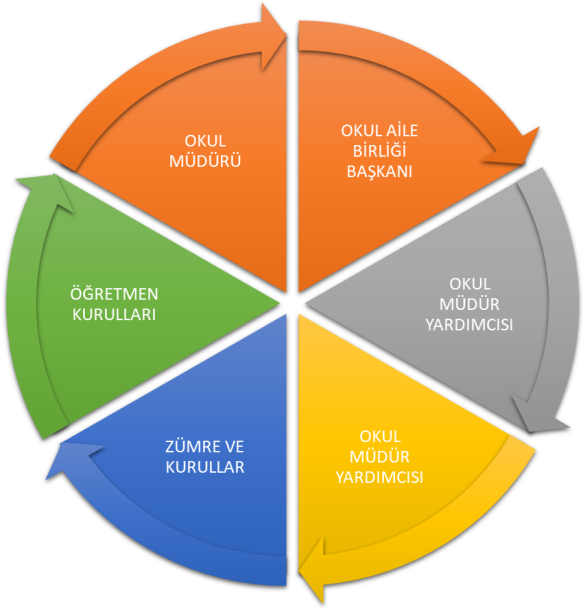 Paydaş anketlerine ilişkin ortaya çıkan temel sonuçlara altta yer verilmiştir  : Öğrenci Anketi Sonuçları:Ankete 200 öğrenci katılmıştır.Sonuçlar aşağıdaki tabloya işlenmiştir.Öğretmen Anketi Sonuçları: Ankete 20 öğretmen katılmıştır. Sonuçlar aşağıdaki tabloya işlenmiştir.Veli Anketi Sonuçları:Ankete 200 veli katılmıştır. Sonuçlar aşağıdaki tabloya işlenmiştir.GZFT (Güçlü, Zayıf, Fırsat, Tehdit) Analizi Okulumuzun temel istatistiklerinde verilen okul künyesi, çalışan bilgileri, bina bilgileri, teknolojik kaynak bilgileri ve gelir gider bilgileri ile paydaş anketleri sonucunda ortaya çıkan sorun ve gelişime açık alanlar iç ve dış faktör olarak değerlendirilerek GZFT tablosunda belirtilmiştir. Dolayısıyla olguyu belirten istatistikler ile algıyı ölçen anketlerden çıkan sonuçlar tek bir analizde birleştirilmiştir.Kurumun güçlü ve zayıf yönleri donanım, malzeme, çalışan, iş yapma becerisi, kurumsal iletişim gibi çok çeşitli alanlarda kendisinden kaynaklı olan güçlülükleri ve zayıflıkları ifade etmektedir ve ayrımda temel olarak okul müdürü/müdürlüğü kapsamından bakılarak iç faktör ve dış faktör ayrımı yapılmıştır. İçsel Faktörler Güçlü YönlerZayıf YönlerDışsal Faktörler FırsatlarTehditler Gelişim ve Sorun AlanlarıGelişim ve Sorun Alanlarımız	BÖLÜM III: MİSYON, VİZYON VE TEMEL DEĞERLEROkul Müdürlüğümüzün Misyon, vizyon, temel ilke ve değerlerinin oluşturulması kapsamında öğretmenlerimiz, öğrencilerimiz, velilerimiz, çalışanlarımız ve diğer paydaşlarımızdan alınan görüşler, sonucunda stratejik plan hazırlama ekibi tarafından oluşturulan Misyon, Vizyon, Temel Değerler; Okulumuz üst kurulana sunulmuş ve üst kurul tarafından onaylanmıştır.MİSYONUMUZ : Yaşadığımız yüzyılın bilginin ve bireyin çağı olduğu noktasından hareketle bilgiye ulaşan ve bu bilgiyi yaşadığı toplumla paylaşan, kendisiyle ve içinde yaşadığı toplumla barışık, kendi geleceğini ülkenin geleceğiyle birlikte düşünen, bütün sorumluluğuyla çalışan, Ulu Önder Atatürk’ün özlemi çağdaş uygarlık düzeyini yakalamış toplumu oluşturmaktırVİZYONUMUZ : Çağdaş eğitimin ışığında, çok sesli ve renkli bir okul olmak.TEMEL DEĞERLERİMİZ 1. Çalışanı ön plana çıkarma2. Astlardan gelen fikirlere değer verip değerlendirme3. Ödüllendirerek motivasyon4. Açık ve dürüst iletişim5. Bireysel yenilikçiliği ve yenilikleri destekleme6. Planlamacı yaklaşım7. Sürekli gelişme düşüncesi8. Karar almada şeffaflıkBÖLÜM IV: AMAÇ, HEDEF VE EYLEMLERTEMA I: EĞİTİM VE ÖĞRETİME ERİŞİMEğitim ve öğretime erişim okullaşma ve okul terki, devam ve devamsızlık, okula uyum ve oryantasyon, özel eğitime ihtiyaç duyan bireylerin eğitime erişimi, yabancı öğrencilerin eğitime erişimi ve hayat boyu öğrenme kapsamında yürütülen faaliyetlerin ele alındığı temadır.Stratejik Amaç 1: Bireylerin hakkı olan örgün ve yaygın eğitim süreçlerine erişmelerini ve tamamlamalarını sağlayacak imkânlar hazırlamakStratejik Hedef 1.1: Bütün bireylerin eğitime erişimlerini ve eğitimlerini tamamlamalarını sağlamakPerformans Göstergeleri EylemlerTEMA II: EĞİTİM VE ÖĞRETİMDE KALİTENİN ARTIRILMASIStratejik Amaç 2:Eğitim ve öğretim süreçlerindeki bireylerin akademik başarı ve öğrenme kazanımlarını artırarak ulusal ve uluslararası düzeyde istihdam edilmelerini sağlayıcı çalışmalar yapmakStratejik Hedef 2.1. : Öğrencilerin ruhsal, bedensel ve zihinsel gelişimlerini destekleyecek faaliyetlere katılımını sağlayarak, akademik başarılarını ve öğrenme kazanımlarını artırmalarına yönelik tedbirler almak.Performans GöstergeleriEylemlerStratejik Hedef 2.2:  Bireylere çalışma hayatına uyumlarını sağlayacak beceriler kazandırarak onları iş dünyasına ve üst öğretim kurumuna hazırlamak Performans GöstergeleriEylemlerTEMA III: KURUMSAL KAPASİTEStratejik Amaç 3:Yetişmiş insan kaynakları ile fiziki ve mali alt yapısını tamamlamış, kurumsallaşmasını sağlamış, bilişim teknolojilerini iyi kullanan kurumlar oluşturmak Stratejik Hedef 3.1:  İnsan kaynaklarının eğitimi ve geliştirilmesi için gerekli planlamanın yapılmasını sağlamak.Performans GöstergeleriEylemlerV. BÖLÜM: MALİYETLENDİRME2019-2023 Stratejik Planı Faaliyet/Proje Maliyetlendirme TablosuVI. BÖLÜM: İZLEME VE DEĞERLENDİRMEOkulumuz Stratejik Planı izleme ve değerlendirme çalışmalarında 5 yıllık Stratejik Planın izlenmesi ve 1 yıllık gelişim planın izlenmesi olarak ikili bir ayrıma gidilecektir. Stratejik planın izlenmesinde 6 aylık dönemlerde izleme yapılacak denetim birimleri, il ve ilçe millî eğitim müdürlüğü ve Bakanlık denetim ve kontrollerine hazır halde tutulacaktır.Yıllık planın uygulanmasında yürütme ekipleri ve eylem sorumlularıyla aylık ilerleme toplantıları yapılacaktır. Toplantıda bir önceki ayda yapılanlar ve bir sonraki ayda yapılacaklar görüşülüp karara bağlanacaktır. EKLER:                                                                                                                                                                                                                                                            ……./…../……. ONAY                                                                                                                                                                                                                                                                                                                                                                                                                                                                                                        Nilüfer İŞYAR    Okul MüdürüÜst Kurul BilgileriÜst Kurul BilgileriEkip BilgileriEkip BilgileriAdı SoyadıUnvanıAdı SoyadıUnvanıNilüfer İŞYAROkul MüdürüErkam ÖNDERBilişim Teknolojileri ÖğretmeniHanım Can ALTINBAŞOrtaokul Müdür YardımcısıSuna ERENMatematik ÖğretmeniAhmet Erdoğan SAVAŞTAERİlkokul Müdür YardımcısıEla ÖZBİLİRTürkçe ÖğretmeniEmel ÖZTÜRKOkul Aile Birliği BaşkanıÇiğdem ŞAHİNSınıf Öğretmeniİlayda KARATAŞOkul Aile Birliği Bşk.Yrd.Arzu KILINÇSınıf ÖğretmeniÖzlem Y. TOPLARÖğretmen Dilek AKTANSınıf ÖğretmeniMelahat YILDIRIMÖğretmenPınar AYDINSınıf ÖğretmeniSinem OĞUROkul Aile Birliği ÜyeNazire Aslı VURALTek. Tas. Öğretmeniİli: BURSAİli: BURSAİli: BURSAİli: BURSAİlçesi: MUDANYAİlçesi: MUDANYAİlçesi: MUDANYAİlçesi: MUDANYAAdres: Bademli Mah. Okul Karaşlık sok. No:8Bademli Mah. Okul Karaşlık sok. No:8Bademli Mah. Okul Karaşlık sok. No:8Coğrafi Konum (link)*:Coğrafi Konum (link)*:40°17'33.8"N 28°55'09.4"E40°17'33.8"N 28°55'09.4"ETelefon Numarası: 0224 549 26 870224 549 26 870224 549 26 87Faks Numarası:Faks Numarası:e- Posta Adresi:Ortaokul:710580@meb.k12.trİlkoku:887492@meb.k12.trOrtaokul:710580@meb.k12.trİlkoku:887492@meb.k12.trOrtaokul:710580@meb.k12.trİlkoku:887492@meb.k12.trWeb sayfası adresi:Web sayfası adresi:www.neclaorhan.meb.k12.trwww.neclaorhanortaokulu.meb.k12.trwww.neclaorhan.meb.k12.trwww.neclaorhanortaokulu.meb.k12.trKurum Kodu:İlkokul:887492 Ortaokul:710580İlkokul:887492 Ortaokul:710580İlkokul:887492 Ortaokul:710580Öğretim Şekli:Öğretim Şekli:Tam günTam günOkulun Hizmete Giriş Tarihi : 1965Okulun Hizmete Giriş Tarihi : 1965Okulun Hizmete Giriş Tarihi : 1965Okulun Hizmete Giriş Tarihi : 1965Toplam Çalışan Sayısı Toplam Çalışan Sayısı 3030Öğrenci Sayısı:Kızİlkokul:116  Ortaokul:64İlkokul:116  Ortaokul:64Öğretmen SayısıKadın2424Öğrenci Sayısı:Erkekİlkokul.114 Ortaokul:64İlkokul.114 Ortaokul:64Öğretmen SayısıErkek22Öğrenci Sayısı:Toplam358358Öğretmen SayısıToplam2626Derslik Başına Düşen Öğrenci SayısıDerslik Başına Düşen Öğrenci SayısıDerslik Başına Düşen Öğrenci Sayısı:22Şube Başına Düşen Öğrenci SayısıŞube Başına Düşen Öğrenci SayısıŞube Başına Düşen Öğrenci Sayısı:22Öğretmen Başına Düşen Öğrenci SayısıÖğretmen Başına Düşen Öğrenci SayısıÖğretmen Başına Düşen Öğrenci Sayısı:14Şube Başına 30’dan Fazla Öğrencisi Olan Şube SayısıŞube Başına 30’dan Fazla Öğrencisi Olan Şube SayısıŞube Başına 30’dan Fazla Öğrencisi Olan Şube Sayısı:2Öğrenci Başına Düşen Toplam Gider MiktarıÖğrenci Başına Düşen Toplam Gider MiktarıÖğrenci Başına Düşen Toplam Gider Miktarı100 tlÖğretmenlerin Kurumdaki Ortalama Görev SüresiÖğretmenlerin Kurumdaki Ortalama Görev SüresiÖğretmenlerin Kurumdaki Ortalama Görev Süresi5 yılUnvanErkekKadınToplamOkul Müdürü ve Müdür Yardımcısı123Sınıf Öğretmeni-1212Branş Öğretmeni11011Rehber Öğretmen---İdari PersonelYardımcı Personel33Güvenlik Personeli11Toplam Çalışan Sayıları32730Okul Bölümleri *Okul Bölümleri *Özel AlanlarVarYokOkul Kat Sayısı2Çok Amaçlı SalonxDerslik Sayısı16Çok Amaçlı SahaxDerslik Alanları (m2)652m2KütüphanexKullanılan Derslik Sayısı16Fen LaboratuvarıxŞube Sayısı16Bilgisayar Laboratuvarıxİdari Odaların Alanı (m2)53İş AtölyesixÖğretmenler Odası (m2)21Beceri AtölyesixOkul Oturum Alanı (m2)900m2PansiyonxOkul Bahçesi (Açık Alan)(m2)6200 m2Okul Kapalı Alan (m2)900 m2Sanatsal, bilimsel ve sportif amaçlı toplam alan (m2)355m2Kantin (m2)45m2Tuvalet Sayısı9SINIFIKızErkekToplamSINIFIKızErkekToplamANA/A79165/A 141226ANA/B79166/A1316291/A911207/A1912311/B1012228/A812202/A1411258/B1010202/B1413277/A Hafif Zihinsel113/A1514293/B1116274/A1511264/B121022Akıllı Tahta Sayısı-TV Sayısı3Masaüstü Bilgisayar Sayısı8Yazıcı Sayısı5Taşınabilir Bilgisayar Sayısı13Fotokopi Makinası Sayısı1Projeksiyon Sayısı15İnternet Bağlantı Hızı1 mgbsYıllarGelir MiktarıGider Miktarı201626735,642656,23201748956,8446956,40201831691,3436589,022019Sıra NoMADDELERKATILMA DERECESİKATILMA DERECESİKATILMA DERECESİKATILMA DERECESİKATILMA DERECESİKATILMA DERECESİKATILMA DERECESİKATILMA DERECESİKATILMA DERECESİKATILMA DERECESİSıra NoMADDELERKesinlikle Katılıyorum%Katılıyorum%Kararsızım%Kısmen Katılıyorum%Katılmıyorum%1Öğretmenlerimle ihtiyaç duyduğumda rahatlıkla görüşebilirim.118595025105189422Okul müdürü ile ihtiyaç duyduğumda rahatlıkla konuşabiliyorum.5437724138191682053Okulun rehberlik servisinden yeterince yararlanabiliyorum.3115,53919,52211157,562314Okula ilettiğimiz öneri ve isteklerimiz dikkate alınır.4924,55728,53919,5321622115Okulda kendimi güvende hissediyorum.13165,5522673,563636Okulda öğrencilerle ilgili alınan kararlarda bizlerin görüşleri alınır.5125,53718,54120,5341728147Öğretmenler yeniliğe açık olarak derslerin işlenişinde çeşitli yöntemler kullanmaktadır.114574422201052,594,58Derslerde konuya göre uygun araç gereçler kullanılmaktadır.12361,54120,51471261059Teneffüslerde ihtiyaçlarımı giderebiliyorum.108544522,584157,516810Okulun içi ve dışı temizdir.5025643236182211221111Okulun binası ve diğer fiziki mekânlar yeterlidir.482438192914,538193718,512Okul kantininde satılan malzemeler sağlıklı ve güvenlidir.136,522114221178,59949,513Okulumuzda yeterli miktarda sanatsal ve kültürel faaliyetler düzenlenmektedir.5829502522114120,52311,5Sıra NoMADDELERKATILMA DERECESİKATILMA DERECESİKATILMA DERECESİKATILMA DERECESİKATILMA DERECESİKATILMA DERECESİKATILMA DERECESİKATILMA DERECESİKATILMA DERECESİKATILMA DERECESİSıra NoMADDELERKesinlikle Katılıyorum%Katılıyorum%Kararsızım%Kısmen Katılıyorum%Katılmıyorum%1Okulumuzda alınan kararlar, çalışanların katılımıyla alınır.12608402Kurumdaki tüm duyurular çalışanlara zamanında iletilir.18902103Her türlü ödüllendirmede adil olma, tarafsızlık ve objektiflik esastır.1470525154Kendimi, okulun değerli bir üyesi olarak görürüm.13657355Çalıştığım okul bana kendimi geliştirme imkânı tanımaktadır.14706306Okul, teknik araç ve gereç yönünden yeterli donanıma sahiptir.4209455252107Okulda çalışanlara yönelik sosyal ve kültürel faaliyetler düzenlenir.630840525158Okulda öğretmenler arasında ayrım yapılmamaktadır.16804209Okulumuzda yerelde ve toplum üzerinde olumlu etki bırakacak çalışmalar yapmaktadır.840126010Yöneticilerimiz, yaratıcı ve yenilikçi düşüncelerin üretilmesini teşvik etmektedir.157552511Yöneticiler, okulun vizyonunu, stratejilerini, iyileştirmeye açık alanlarını vs. çalışanlarla paylaşır.147063012Okulumuzda sadece öğretmenlerin kullanımına tahsis edilmiş yerler yeterlidir.210136531521013Alanıma ilişkin yenilik ve gelişmeleri takip eder ve kendimi güncellerim.1470630Sıra NoMADDELERKATILMA DERECESİKATILMA DERECESİKATILMA DERECESİKATILMA DERECESİKATILMA DERECESİKATILMA DERECESİKATILMA DERECESİKATILMA DERECESİKATILMA DERECESİKATILMA DERECESİSıra NoMADDELERKesinlikle Katılıyorum%Katılıyorum%Kararsızım%Kısmen Katılıyorum%Katılmıyorum%%1İhtiyaç duyduğumda okul çalışanlarıyla rahatlıkla görüşebiliyorum.11155,5723652,51052112Bizi ilgilendiren okul duyurularını zamanında öğreniyorum. 11758,56934,54252,531,51,53Öğrencimle ilgili konularda okulda rehberlik hizmeti alabiliyorum.522652263517,524122613134Okula ilettiğim istek ve şikâyetlerim dikkate alınıyor. 6733,578392713,5168136,56,55Öğretmenler yeniliğe açık olarak derslerin işlenişinde çeşitli yöntemler kullanmaktadır.98496030221112631,51,56Okulda yabancı kişilere karşı güvenlik önlemleri alınmaktadır. 78397336,5261394,573,53,57Okulda bizleri ilgilendiren kararlarda görüşlerimiz dikkate alınır. 66338442199,5157,512668E-Okul Veli Bilgilendirme Sistemi ile okulun internet sayfasını düzenli olarak takip ediyorum.7135,556281263216157,57,59Çocuğumun okulunu sevdiğini ve öğretmenleriyle iyi anlaştığını düşünüyorum.12160,558294294,521110Okul, teknik araç ve gereç yönünden yeterli donanıma sahiptir.5326,55728,53718,53316,594,54,511Okul her zaman temiz ve bakımlıdır.7839743716816863312Okulun binası ve diğer fiziki mekânlar yeterlidir.5326,55929,53316,52814199,59,513Okulumuzda yeterli miktarda sanatsal ve kültürel faaliyetler düzenlenmektedir.5326,558292914,53618178,5 8,5 ÖğrencilerÖğrenciler sosyal kültürel faaliyetlere katılmak için istekliÖğrenci sayısı okul kapasitesine uygunÖğrencilerin okul kuralları ve kurum kültürüne uyumlu davranmasıÖğrencilerin okula ulaşımlarının kolay olmasıÇalışanlarÇalışanlar titiz ve çalışkanÇalışanlarla iletişim kurmanın kolaylığıÇalışanların işlerini en iyi şekilde yapma gayretiÇalışanların dikkatli davranmasıÇalışanların verilen görevleri zamanında yerine getirmesiVelilerVelilerin ilgili ve katılımcı olmasıVelilerin öğretmen ve okul idaresi ile işbirliği içinde olmasıVelilerin çocuklarını takip ediyor olmasıVelilerin okul ve öğretmenle rahat iletişim kurabiliyor olmasıVelilerin talep veya ihtiyaç olduğunda yardım etmeye gönüllü olmasıVelilerin gerektiğinde okula ulaşımının kolay ve hızlı olması Bina ve YerleşkeBinanın köyde ve bahçesinin ağaçlarla kaplı olmasıBinanın görsel olarak güzel olmasıBinanın fiziki şartlarının yeterli olmasıFiziki konumu nedeniyle güvenli olmasıYeşillikler içinde olmasıBina kapasitesinin yeterli olması Binanın çok katlı olmamasıDonanımBütün sınıflarda ve çok amaçlı salonda projeksiyon olmasıBütün sınıf perdelerinin projeksiyon kullanımına uygun karartma stor olmasıBütün sınıflarda öğrenci dolaplarının olmasıBütün sınıflarda yeni öğrenci sıra masası olmasıİlkokul ve ortaokulda açık kütüphane uygulamasına geçilmiş olup, öğrencilere hitap eden güncel kitapların mevcut olmasıBilgisayar ve fen  laboratuvarımızın olmasıEtkinlik ve gösterilerde kullanılmak üzere 80 öğrenci kapasiteli bir çok amaçlı salonun olmasıOkulda  olan basit yaralanmalar için revir olmasıBütçeVelilerin gönüllü bağışlarıyla oluşturulan bütçenin öncelikli ihtiyaçlarımızı karşılayacak kapasitede olmasıEkonomik durumu iyi olan velilerin okul bütçesine katkı sağlamasıİş-Kur’dan 2 adet personel görevlendirilmesiAna sınıfının kendine ait bütçesinin olması ve personelin ücretinin oradan karşılanmasıVelilerin karşılık beklemeden yapmayı kabul ettiği gönüllü işlerin okula destek sağlamasıYönetim SüreçleriOkul personelinin yönetimsel süreçlere aktif olarak dahil olabilmesiYönetimde adalet ve şeffaflık anlayışının hakim olmasıÖğretmen ve idari kadronun sürekli iletişim ve işbirliği içinde olmasıBütün okul personelinin yeniliğe açık olmasıİletişim SüreçleriOkul içi bütün iletişim kanallarının açık olmasıOkul içi iletişimin kuvvetli olmasıÖğrencilerÖğrencilerin motive olmak için ödül beklentisi olmasıÖğrencilerin odaklanmakta sorun yaşamalarıÖğrencilerin sorumluluk almakta zorlanmalarıÖğrencilerin hedef belirlemek ve yol haritası çizmekte zorlanmalarıÖğrencilerin bazı toplumsal konularda farkındalık oluşturamamasıBazı öğrencilerde kurallara uymakta zorlanmalarıÇalışanlarÇalışan sayısının yeterli olmamasıÇalışan personelin okula ulaşımda sorun yaşamasıVelilerYoğun çalışan ve eğitim seviyesi düşük velilerin çocuklarıyla yeterince ilgilenememesiBazı velilerin her şeyi okuldan ve devletten beklemesiBazı velilerin olayları fazla abartmasıBazı velilerin öğretmene ve idareye gereksiz müdahele etme çabasıBazı velilerin okul idaresi ve öğretmenlerle yeterince iletişime geçmek istememesiBina ve YerleşkeBinanın coğrafi konumu nedeniyle araçsız ulaşımının zor olmasıSınıfları öğrenci kapasitesine yetmeyecek şekilde küçük olmasıTeknolojik donanımla ilgili ihtiyaçların karşılanmasında ekonomik sıkıntılar yaşanmasıKapalı spor alanının olmamasıÇok amaçlı salonun ve fen labaratuvarının mevcut öğrenci sayısına yetecek kapasitede olmamasıDerslik sistemine geçebilecek sınıf sayısının olmamasıBilgisayar ve zeka oyunları sınıfının aynı yerde olmasıİdareci odasının yeterli sayıda olmamasıSpor odası yapacak yer olmamasıÖğretmenler odasının mevcut öğretmen sayısına uygun kapasitede olmamasıOkulun sosyal kültürel etkinliklere katılım için merkezi yerlere uzak olmasıDonanımAkıllı tahta olmamasıProjeksiyon , bilgisayar, yazıcı ve fotokopi makinaları ile ilgili yaşanan arızalarDers araç gereçlerindeki bazı eksikliklerBeyaz tahta olmamasıBilgisayar sınıfında öğrenci sayısı için yeterli sayıda bilgisayar olmamasıBütçeÖğrenci etkinliklerinde ,  ulaşımın pahalı olmasıOkul bütçesinin personel ve okul temel ihtiyaçlarını karşılamak için yeterli olmamasıYönetim SüreçleriRehberlik hizmetinin sağlanamamasıOkul içinde yaşanan problemlerin birebir görüşmelerle değil genel toplantılarla çözülmeye çalışılmasıİletişim SüreçleriVeli ile iletişimin yeterince güçlü olmamasıGörev paylaşımı ve işbirliği gerektiren görevlerde iletişimde yaşanan sorunlarPolitikOkul idaresi ve öğretmenlerinin yeniliklere açık ve kendini geliştirebilen, adaletli ve şeffaf bir politika ile yönetilmesiEkonomikEkonomik durumu iyi olan velilerin okul aile birliğine katkısıSosyolojikFarklı kültürlerin kaynaşabileceği bir okul ortamı bulunmasıAilelerin eğitime olumlu bakmasıÇoğu velinin eğitim seviyesinin yeterli düzeyde olmasıTeknolojikBütün sınıflarda ve çok amaçlı salonda projeksiyon olmasıÖğretmenlerin sınıfta kullanabileceği kadar  bilgisayar olmasıOkulun ve öğrencilerin ihtiyacını karşılayabilecek kadar yazıcı ve fotokopi makinası olmasıMevzuat-YasalÖğretmenlerin yasal haklarından haberdar olmasıVelilerin yasal haklarından haberdar olmasıEkolojikOkul bahçesinin ve çevresinin doğal ve güvenli olmasıÇok büyük bir okul olmamasıPolitikEğitim politikasındaki değişikliklere öğretmen ve öğrencilerin uyum sağlamakta zorlanmasıEkonomikGelecek yıllarda da bütçe yetersizliklerinin olma ihtimaliGelişen teknolojiye uyum sağlayacak bütçe olmamasıSosyolojikGöç alan bir bölge olmasıAdres dışı kayıt talebinin fazla olmasıOkula kayıt için fiziki kapasitenin üzerinde talep olmasıTeknolojikGelişen teknolojiye uyum sağlayamamakMevzuat-YasalMevzuat ve yasa değişikliklerinin olumsuz etkileriÖğretmenler arasındaki ek ders ücreti farklarıVelilerin mevzuat ve yasalar hakkında yeterince bilgi sahibi olmamasıEkolojikOkulun köyde ve çevrede tek okul olmasıSahipsiz hayvanların bahçede dolaşmasıEğitime ErişimEğitimde KaliteKurumsal KapasiteOkulumuzda okullaşma oranı %100 olmasıAkademik Başarıyı %100’e çıkarmakKurumsal içi tüm iletişim kanallarının aktif ve anlaşılır olmasıOkula devamsızlığı 20 günü geçen öğrenci olmamasıSosyal, Kültürel ve Fiziksel Gelişim alanlarında etkinliklerin artırılmasıKurum kültürünü benimsemiş bir yönetim anlayışının uygulanmasıOkulun ilk haftasında okula  yeni başlayan öğrenciler için  gerekli oryantasyonun yapılmasıSınıf Tekrarı yapan öğrenci yoktur.Bina ve Yerleşkenin görsel olarak iyileştirilmesiÖzel Eğitime İhtiyaç Duyan öğrenciler için gerekli eğitim ortamının sağlanmasıYönlendirme çalışmalarına 7.sınıfın ilk döneminde başlanmasıTeknolojik Donanım konusunda eksikliklerin giderilmesiYabancı Öğrencilerin okula uyum sağlaması için gerekli tedbirlerin alınmasıYenilikçi ve teknoloji destekli dikkat çekici Öğretim Yöntemleri kullanılmasıYeterli çalışan istihdam ederek gerekli temizlik işlerinin sağlıklı şekilde yürütülmesiDers araç gereçlerinin güncel ve dikkat çekici olmasıİş Güvenliği, Okul Güvenliği konusunda gerekli önlemlerin alınmasıOkul idaresi denetiminde gerekli bütün belge ve yeterliliklere sahip servis taşımacılığın tercih edilmesi 1.TEMA: EĞİTİM VE ÖĞRETİME ERİŞİM 1.TEMA: EĞİTİM VE ÖĞRETİME ERİŞİM1Devamsızlık 2Özel eğitime ihtiyaç duyan bireylerin uygun eğitime erişimi3Okul öncesi eğitime erişim4İlkokula erişim5Ortaokulda erişim2.TEMA: EĞİTİM VE ÖĞRETİMDE KALİTE2.TEMA: EĞİTİM VE ÖĞRETİMDE KALİTE1Eğitim öğretim sürecinde bilim , sanatsal, sportif ve kültürel faaliyetler2Haftalık ders çizelgeleri3Eğitimde bilgi ve iletişim teknolojilerinin kullanımı4Öğrencilere yönelik oryantasyon faaliyetleri5Eğitsel ve kişisel rehberlik hizmetleri6Öğretmenlere yönelik hizmetiçi eğitimler7Okul sağlığı hijyen ve beslenme8Okuma kültürü3.TEMA: KURUMSAL KAPASİTE3.TEMA: KURUMSAL KAPASİTE1Çalışma ortamları ile sosyal, kültürel ve sportif ortamların iş motivasyonunu sağlayacak biçimde düzenlenmesi, çalışanların ödüllendirilmesi2Hizmet içi eğitim kalitesi ve uzaktan eğitim uygulamaları3Fiziki mekân sıkıntıları4Gelirlerin etkin ve verimli kullanımı ve alternatif finansman kaynaklarının geliştirilmesi 5Kurumsal aidiyet duygusunun geliştirilmesi6Stratejik yönetim anlayışının bütün unsurlarıyla hayata geçirilmemiş olması 7Stratejik planların uygulanabilmesi için kurumlarda üst düzey sahiplenmenin yetersiz olması8Bilgiye erişim imkânlarının ve hızının artırılması, teknolojik altyapı eksikliklerinin giderilmesi9İş güvenliği ve sivil savunmaNoPERFORMANSGÖSTERGESİMevcutMevcutHEDEFHEDEFHEDEFHEDEFHEDEFHEDEFNoPERFORMANSGÖSTERGESİ2018201920192020202120222023PG.1.1.aKayıt bölgesindeki öğrencilerden okula kayıt yaptıranların oranı (%)%50%50%50%50%50%50%50PG.1.1.bİlkokul birinci sınıf öğrencilerinden en az bir yıl okul öncesi eğitim almış olanların oranı (%)(ilkokul)%100%100%100%100%100%100%100PG.1.1.c.Okula yeni başlayan öğrencilerden oryantasyon eğitimine katılanların oranı (%)%100%100%100%100%100%100%100PG.1.1.d.Bir eğitim ve öğretim döneminde 20 gün ve üzeri devamsızlık yapan öğrenci oranı (%)%0,50,40,40,30,20,10PG.1.1.e.Bir eğitim ve öğretim döneminde 20 gün ve üzeri devamsızlık yapan yabancı öğrenci oranı (%)0000000PG.1.1.f.Okulun özel eğitime ihtiyaç duyan bireylerin kullanımına uygunluğu (0-1)1111111NoEylem İfadesiEylem SorumlusuEylem Tarihi1.1.aKayıt bölgesinde yer alan öğrencilerin tespiti çalışması yapılacaktır.Okul Stratejik Plan Ekibi01 Eylül-20 Eylül1.1.bKayıt bölgesinde bulunan Okul öncesi öğrencilerin okul öncesi eğitim almaları için gerekli çalışmaların yapılmasıİlkokul Müdür Yardımcısı01 Eylül-20 Eylül1.1.cOkula yeni başlayan öğrencilerden oryantasyon eğitimine katılanların oranını %100 e çıkarmakSınıf rehber öğretmenleriİlkokul ve ortaokul müdür yardımcısı01 Eylül-20 Eylül1.1.dBir eğitim ve öğretim döneminde 20 gün ve üzeri devamsızlık yapan öğrenci oranını sıfıra düşürmekSınıf rehber öğretmenleriİlkokul ve ortaokul müdür yardımcısıBir eğitim öğretim yılı1.1.eBir eğitim ve öğretim döneminde 20 gün ve üzeri devamsızlık yapan yabancı öğrenci oranını sıfıra düşürmekSınıf rehber öğretmenleriİlkokul ve ortaokul müdür yardımcısıBir eğitim öğretim yılı1.1.fOkulun özel eğitime ihtiyaç duyan bireylerin kullanımına uygunluğunu sağlamakSınıf rehber öğretmenleri, özel eğitim öğretmenleri,İlkokul ve ortaokul müdür yardımcısıBir eğitim öğretim yılıNoPERFORMANSGÖSTERGESİMevcutMevcutHEDEFHEDEFHEDEFHEDEFHEDEFNoPERFORMANSGÖSTERGESİ20182019201920202021202220232023PG.2.1.aYetiştirme Kurslarına Katılan Öğrenci Oranı000%40%50%60%70%70PG.2.1.bMadde bağımlılığı, zararlı alışkanlıklar konularında yapılan seminerlere katılan birey sayısı276060%100%100%100%100%100PG.2.1.cŞiddetin önlenmesi konusunda yapılan çalışmalara katılan birey sayısı304545%100%100%100%100%100PG.2.1.dSpor lisansı olan öğrenci oranı2030305060708080PG.2.1.eSportif müsabakalara katılan öğrenci oranı2020203040505050PG.2.1.fBaşarı oranı8688889094959898NoEylem İfadesiEylem İfadesiEylem İfadesiEylem SorumlusuEylem Tarihi2.1.1.Öğrenci akademik başarısını destekleyici kurslar açılacaktır.Öğrenci akademik başarısını destekleyici kurslar açılacaktır.Öğrenci akademik başarısını destekleyici kurslar açılacaktır.Okul idaresi, Öğretmenler,Okul Aile BirliğiOkul Rehberlik Hizmetleri Yürütme KomisyonuBir eğitim öğretim yılı2.1.2İlgili kurumlarla işbirliği yapılarak madde bağımlılığını ve şiddeti önleyici rehberlik çalışmaları yapılacaktır.İlgili kurumlarla işbirliği yapılarak madde bağımlılığını ve şiddeti önleyici rehberlik çalışmaları yapılacaktır.İlgili kurumlarla işbirliği yapılarak madde bağımlılığını ve şiddeti önleyici rehberlik çalışmaları yapılacaktır.Okul idaresi, Öğretmenler,Okul Aile BirliğiOkul Rehberlik Hizmetleri Yürütme KomisyonuBir eğitim öğretim yılı2.1.3İlgili kurumlarla işbirliği yapılarak madde bağımlılığını ve şiddeti önleyici rehberlik çalışmaları yapılacaktır.İlgili kurumlarla işbirliği yapılarak madde bağımlılığını ve şiddeti önleyici rehberlik çalışmaları yapılacaktır.İlgili kurumlarla işbirliği yapılarak madde bağımlılığını ve şiddeti önleyici rehberlik çalışmaları yapılacaktır.Okul idaresi, Öğretmenler,Okul Aile BirliğiOkul Rehberlik Hizmetleri Yürütme KomisyonuBir eğitim öğretim yılı2.1.4Öğrencilerin başarısını artırmak, sosyal, sportif ve kültürel faaliyetlerini gerçekleştirmeleri için yerel yönetimler ve ilgili paydaşlarla işbirliği çalışmaları yapılacaktır.Öğrencilerin başarısını artırmak, sosyal, sportif ve kültürel faaliyetlerini gerçekleştirmeleri için yerel yönetimler ve ilgili paydaşlarla işbirliği çalışmaları yapılacaktır.Öğrencilerin başarısını artırmak, sosyal, sportif ve kültürel faaliyetlerini gerçekleştirmeleri için yerel yönetimler ve ilgili paydaşlarla işbirliği çalışmaları yapılacaktır.Okul idaresi, Öğretmenler,Okul Aile BirliğiOkul Rehberlik Hizmetleri Yürütme KomisyonuBir eğitim öğretim yılı2.1.5Her düzey eğitim kademesinde gerçekleştirilen sosyal, sanatsal ve sportif faaliyetlerin sayısı artırılacaktır.Her düzey eğitim kademesinde gerçekleştirilen sosyal, sanatsal ve sportif faaliyetlerin sayısı artırılacaktır.Her düzey eğitim kademesinde gerçekleştirilen sosyal, sanatsal ve sportif faaliyetlerin sayısı artırılacaktır.Okul idaresi, Öğretmenler,Okul Aile BirliğiOkul Rehberlik Hizmetleri Yürütme KomisyonuBir eğitim öğretim yılı2.1.62.1.6Başarılı öğrencileri motive edecek çalışmalar yapılacaktır.Okul idaresi, Öğretmenler,Okul Aile BirliğiOkul Rehberlik Hizmetleri Yürütme KomisyonuOkul idaresi, Öğretmenler,Okul Aile BirliğiOkul Rehberlik Hizmetleri Yürütme KomisyonuBir eğitim öğretim yılıBir eğitim öğretim yılıNoPERFORMANSGÖSTERGESİMevcutMevcutHEDEFHEDEFHEDEFHEDEFHEDEFHEDEFNoPERFORMANSGÖSTERGESİ2018201920192020202120222023PG.2.2.aOrta Öğretim kurumlarının okulumuzda yapmış olduğu toplantı sayısı1223345PG.2.2.bMeslek tanıtımına yönelik gerçekleştirilen etkinlik sayısı (gezileri, seminer, toplantı vs gibi)7101011121212PG.2.2.c.Meslek tanıtımına yönelik gerçekleştirilen etkinliklere katılan öğrenci sayısı30272770707070NoEylem İfadesiEylem SorumlusuEylem Tarihi2.2.1.Üst öğretime geçiş ile ilgili tanıtım faaliyetlerini artırmak için yerel, ulusal ve uluslararası meslekî eğitim fuarları, sergiler düzenlenecektirOkul idaresi, Öğretmenler,Okul Aile BirliğiOkul Rehberlik Hizmetleri Yürütme Komisyonu7 ve 8. sınıf2.2.2Bireyin kişisel gereksinim duyduğu hayat boyu rehberlik yaklaşımının geliştirilmesi sağlanacaktırOkul idaresi, Öğretmenler,Okul Aile BirliğiOkul Rehberlik Hizmetleri Yürütme Komisyonu7 ve 8. sınıf2.2.3İlgili paydaşlarla bir üst öğretime yönelik iş birliği çalışmaları yapılacaktır.Okul idaresi, Öğretmenler,Okul Aile BirliğiOkul Rehberlik Hizmetleri Yürütme Komisyonu7 ve 8. sınıfNoPERFORMANSGÖSTERGESİMevcutHEDEFHEDEFHEDEFHEDEFHEDEFNoPERFORMANSGÖSTERGESİ201820192020202120222023PG.3.1.aÖğretmen başına düşen öğrenci sayısı141516171819PG.3.2.bKadın yönetici sayısının toplam yönetici sayısına oranı%66%66%66%66%66%50PG.3.3.c.Hizmetiçi eğitim veren personel sayısı001234PG.3.1.dHizmetiçi eğitim faaliyetlerine katılan personel sayısı252525252525PG.3.2.ePersonele yönelik okulumuzda düzenlenen hizmetiçi eğitim faaliyet sayısı002234PG.3.3.fÜcretli öğretmen sayısının toplam öğretmen sayısına oranı%10%12%5%4%3%1NoEylem İfadesiEylem SorumlusuEylem Tarihi3.1.1.Hizmetiçi Eğitim faaliyetlerinin yapılacak çalışmalarla nitelik açısından geliştirilmesi sağlanacaktırOkul idaresi, ÖğretmenlerSeminer dönemi3.1.2Okul ve kurumlardaki personelin lisansüstü eğitim yapması için teşvik edici çalışmalar yapılacaktır.Okul idaresi, ÖğretmenlerBir eğitim öğretim yılı3.1.3Personelin çalışma motivasyonunu ve iş tatminini artırmaya yönelik tedbirler alınacaktır.Okul idaresi, ÖğretmenlerBir eğitim öğretim yılı3.1.4Kadın çalışanların yönetici kademelerinde görev almalarını kolaylaştırıcı ve özendirici çalışmalar yapılacaktır.Okul idaresi, ÖğretmenlerBir eğitim öğretim yılı3.1.5Çalışanların görevlendirilmesinde aldığı eğitim, sahip olduğu geçerli sertifikalar ve yabancı dil becerisi gibi yeterlilikler dikkate alınacaktır.Okul idaresi, ÖğretmenlerBir eğitim öğretim yılıKaynak Tablosu20192020202120222023ToplamKaynak Tablosu20192020202120222023ToplamGenel Bütçe000000Valilikler ve Belediyelerin Katkısı000000Diğer (Okul Aile Birlikleri)2000025000300003500040000150000TOPLAM